Images for Facebook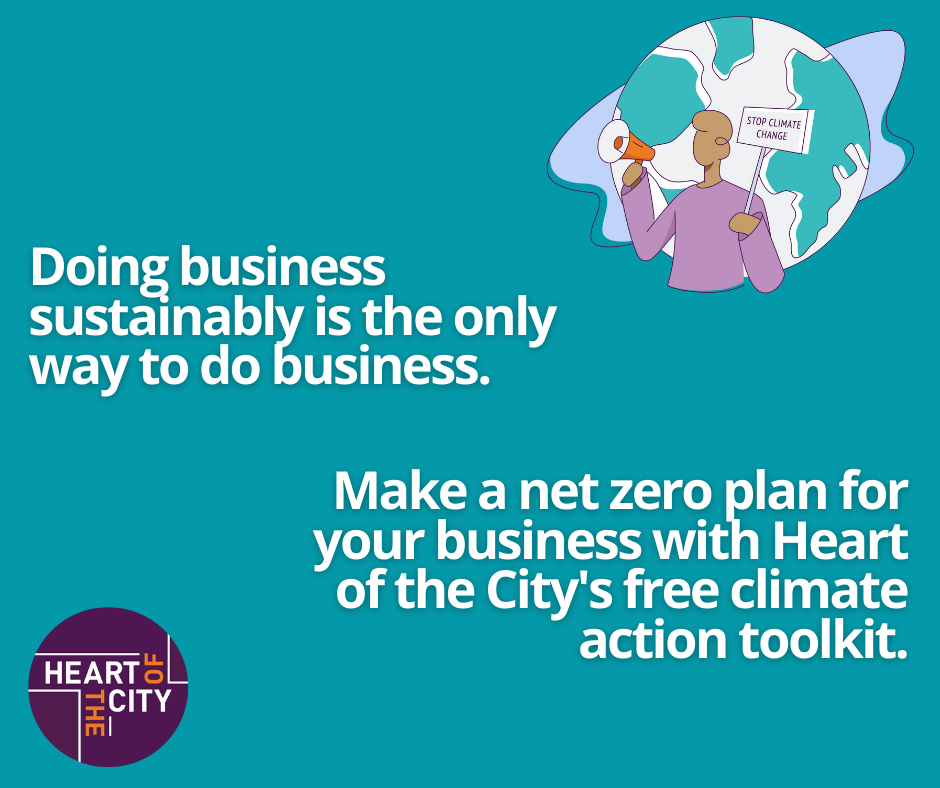 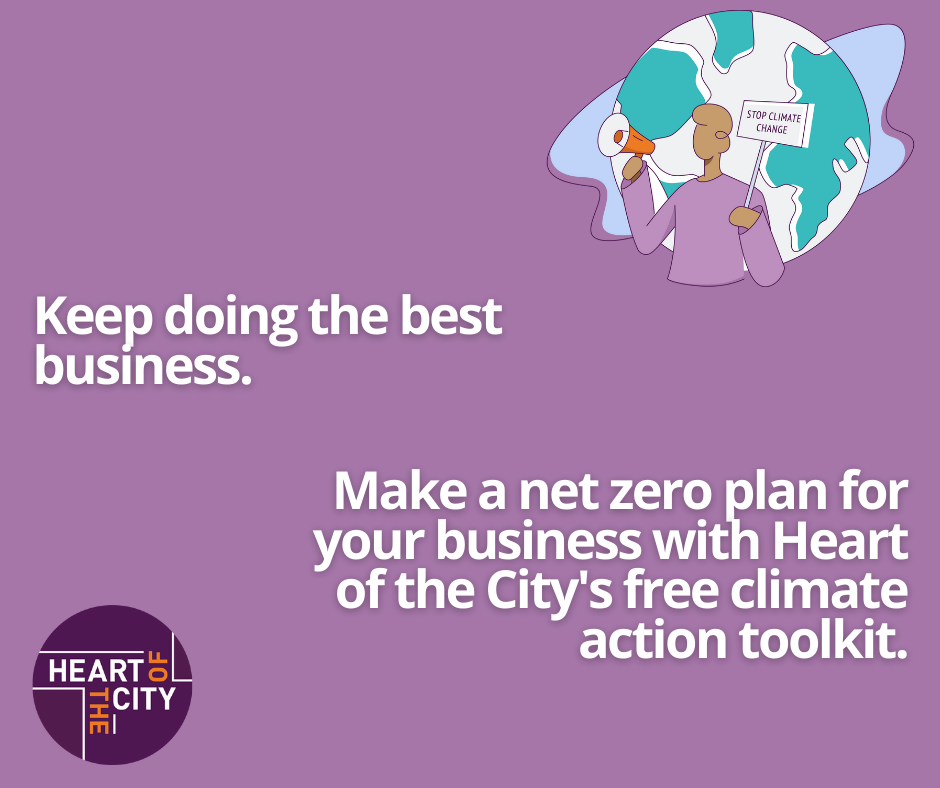 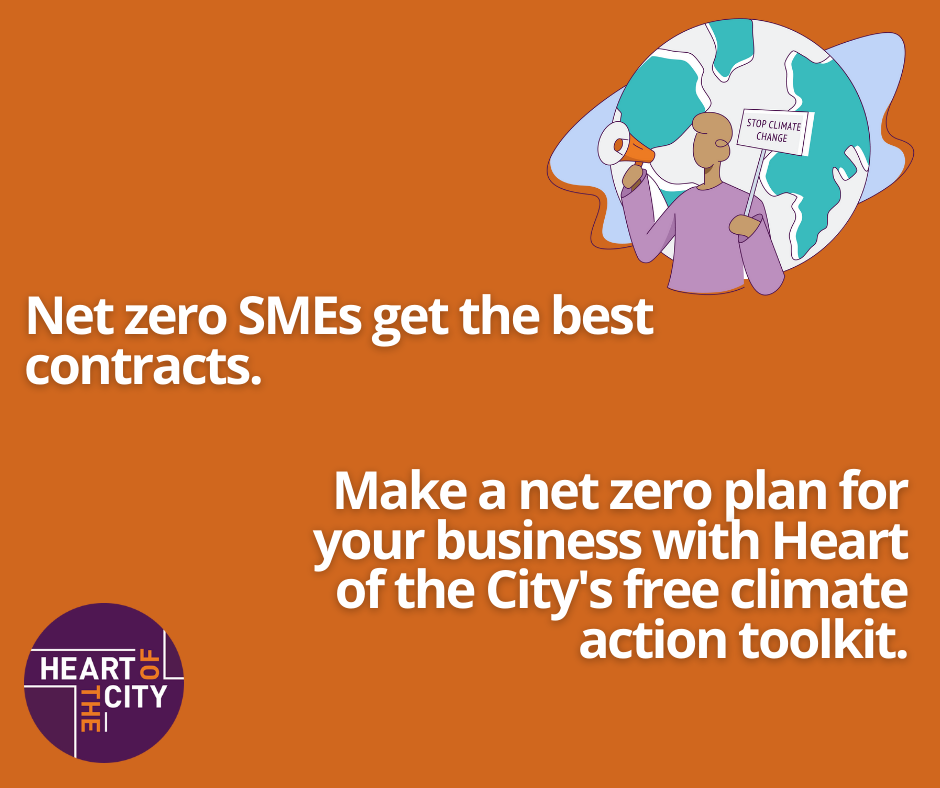 